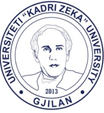 Universiteti Publik  - “KADRI ZEKA” –  Public University rr. “Zija Shemsiu” pn. 60000 Gjilantlf: +381280390112, e-mail: info@uni-gjilan.net              	                               Ref. Nr.                 Gjilan,    Datë.   _____   ____ 2019PROCESVERBALnga mbrojtja e punimit të Tezës për Master Kandidati/ja: (Emri dhe mbeimeri)Me datën xx.xx.xxxx, duke filluar  në orën xx:xx  në Universitewtin Publik “Kadri Zeka” në Gjilan, para komisionit për mbrojtje në këtë përbërje:1. Prof.. ............ .......... – mentor/e2. Prof. ......................... - kryetar/e3. Prof. ......................... - anëtar/eKandidati/ja xxxxx yyyyy, mbrojti me sukses punimin e tezës për Master me titull: “ ……………………………………………………..........................................................................................................…………………”.Në bazë të nenit 81 dhe 111 të Statutit të Universitetit “Kadri Zeka”, dhe sipas Rregullores për studimet Master të UKZ-së, pas prezantimit të temës nga ana e kandidatit dhe përgjigjeve të dhëna në pytjet e parashtruara, komisioni mori këtëVENDIMXXXXX  YYYYYY, me notë ____________________ mbrojti punimin e tezës për Master me titull: “ ………………………………….” ,dhe me këtë ka fituar graden akademike MASTER I …..Procesmbajtësi:                                                       KOMISIONI:Ma. Xxxxx xxxxxxx                        1. Xxxxxxxx xxxxxxxxxxx - Kryetar/e    ____________________                                                        2. xxxxxxxxx xxxxxxxxxx - Anëtar/e      ___________________                                                            3. xxxxxxxxxx xxxxxxxxxx - Mentor/e  ____________________PROCEDURA për mbrojtjetë punimit të tezës së masterit të kandidatit, xxxxxxxxx xxxxxxxxxxxxx, me titull:  “................................................................................................................................ ………………….”.Në bazë të nenit 81 dhe 111, të Statutit të Universitetit “Kadri Zeka” dhe Rregullores për studimet Master të UKZ, Kryetari i Komisionit e hap seancën për mbrojtjen e punimit të masterit, paraqet të dhënat lidhur me procedurën e zhvilluar deri në nxjerrjen e vendimit për lejimin e mbrojtjes së punimit, si dhe paraqet të dhënat biobibliografike të kandidatit.Në Mbledhjen e Këshillit të Fakultetit/Studimeve Master të datës _________, ref.nr. ____/____,  është aprovuar vendimi për lejimin e punimit të tezës së Masterit me titull: “……………………….......................................……………………, dhe për mentor është caktuar prof. xxxx xxxx . – mentor.Gjithashtu është emëruar komisioni për vlerësimin e dorëshkrimit të tezës së propozuar të Masterit.  Komisioni në përbërje: 1. prof. ......... – Kryetar2. prof. ......... – Anëtar3. prof. ......... – MentorDorëshkrimi dhe Raporti i vlerësimit të dorëshkrimit të temës bashkë me formularët e vlerësimit nga anëtarët e komisionit, kanë qëndruar në Bibliotekën e UKZ për diskutim publik në afat kohorë prej 15 ditësh.Mbrojtja publike e punimit Master u organizua nga komisioni të theksuar më lartë, në përbërje:1. prof. ......... – Kryetar2. prof. ......... – Anëtar3. prof. ......... – Mentor     Kryetari lexon shënimet biografike te kandidatit;Kryetari paraqet referatin e Komisionit për vlerësimin e punimit të tezës së masterit;Kandidati nëpërmjet parashtresës së tij (përmbledhje e shkurtër dhe përmbajtësore e punimit), bën një prezantim jo më gjatë se 20 minuta.Kryetari iu drejtohet anëtarëve të Komisionit që t’i shtrojnë pyetje kandidatit lidhur me paraqitjen e rezultateve të tezës.Duke marrë parasysh punimin, mbrojtjen dhe përgjigjet e kandidatit para anëtarëve të komisionit, merr vendim përfundimtar për vlerësimin e punimit. Kryetari i Komisionit përmbyll procedurën e mbrojtjes dhe fton Komisionin që të tërhiqet për të bërë vlerësimin dhe për të marrë vendimin përfundimtar. Vlerësimi i tezës së masterit bëhet me notë përshkruese  Vendimi i Komisionit shpallet publikisht para auditorit.